РЕЗЮМЕ ВЫПУСКНИКА ИНЖЕНЕРНО-ЭКОНОМИЧЕСКОГО ФАКУЛЬТЕТАІ. Общие сведения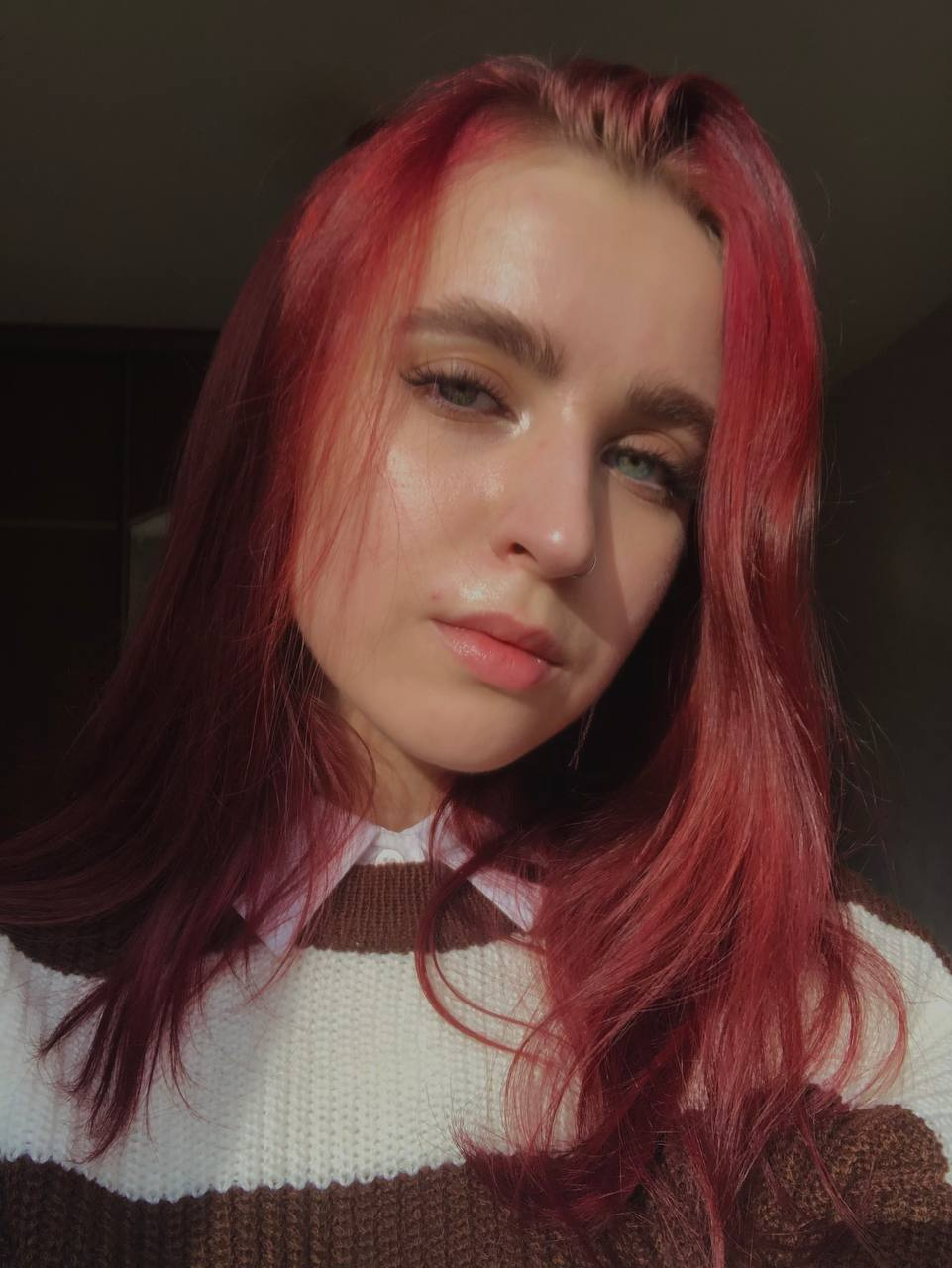 ІІ. Результаты обученияІІІ. СамопрезентацияФамилия, имя, отчество   Жгуновская Яна АндреевнаДата рождения/гражданство30.06.2003/белорускаФакультетИнженерно-экономическийСпециальностьМенеджер-экономистСемейное положениеНе замужемМесто жительства (указать область, район, населенный пункт)г. МинскE-mailjana3006200316@gmail.comViber, Telegram+375291812086Моб. телефон+375291812086Основные дисциплины по специальности, изучаемые в БГТУДисциплины курсового проектирования1. Микроэкономика2. Иностранный язык (английский)3. Макроэкономика4. Экономика организации5. Экономика недвижимости6.  Основы риелтерской деятельности7. Маркетинг на рынке недвижимости8. Беспилотные технологии на рынке недвижимости 9. Основы территориального планирования 10. Правовое регулирование на рынке недвижимого имущества11. Прогнозирование и планирование экономики12. Бизнес-планирование13. Инвестиции и девелопмент на рынке недвижимости14. Эконометрический анализ на рынке недвижимости15. Финансовый, страховой и банковский менеджмент1. Макроэкономика 2. Экономика организации3. Управление проектами4. Маркетинг на рынке недвижимости5. Оценка недвижимости6. Оценка бизнеса7. Анализ хозяйственной деятельности8.  Основы технологии химической промышленности9. Бизнес-анализ и управление бизнес процессамиСредний балл по дисциплинам специальности8.9Места прохождения практикиООО «Твоя Столица»Владение иностранными языками (указать язык); наличие международных сертификатов: ТОЕFL, FСЕ/САЕ/СРЕ, ВЕС и т.д.Английский язык (уровень В2).Дополнительное образование (курсы, семинары, стажировки др.) Курс: «Основы Figma»;Практикум: «Excel для работы».Компетенции по использованию современных программных продуктовВладение пакетом MS Office (Word, Excel, Power Point, Visio, Project), Figma, моделирование процессов в BPMN, Visio, Agile, UML.Водительское удостоверение категории BНаучно-исследовательская работа (участие в проектах, конкурсах, конференциях, публикации и др.)Участие в научно-практических конференциях, форумах ( 5 публикаций)Стажировки/Опыт работыСтажировка в ООО «Твоя Столица»Жизненные планы, хобби и планируемая сфера деятельностиРабота в финансовой сфере (экономика, управление), создание прототипов, макетов в графическом редакторе FigmaЛичные качестваБыстрая обучаемость, ответственность, дисциплинированность, целеустремленность, пунктуальность, организованностьЖелаемое место работы (область/город/предприятие)г. Минск